Publicado en Madrid el 13/11/2019 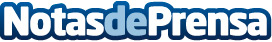 Más de 6.000 alumnos de 60 países diferentes se forman este año en IMF Business School La escuela de negocios cuenta con estudiantes de los cinco continentes. De hecho, cerca de 1 de cada 4 alumnos es extranjeroDatos de contacto:Redacción91 411 58 68Nota de prensa publicada en: https://www.notasdeprensa.es/mas-de-6-000-alumnos-de-60-paises-diferentes Categorias: Marketing Sociedad http://www.notasdeprensa.es